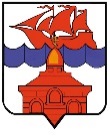 РОССИЙСКАЯ ФЕДЕРАЦИЯКРАСНОЯРСКИЙ КРАЙТАЙМЫРСКИЙ ДОЛГАНО-НЕНЕЦКИЙ МУНИЦИПАЛЬНЫЙ РАЙОНХАТАНГСКИЙ СЕЛЬСКИЙ СОВЕТ ДЕПУТАТОВПОСТАНОВЛЕНИЕ27 июня 2017 года                                                                                                          № 13 – ПС      О досрочном прекращении полномочий депутата Хатангского сельского Совета депутатов четвертого созыва Жданова Ю.В.Рассмотрев заявление депутата Хатангского сельского Совета депутатов Жданова Ю.В. и Представление Прокуратуры Таймырского Долгано-Ненецкого района (с.п. Хатанга) от 16.06.2017 № 2-86-2017 о нарушении федерального законодательства в виде непредставления депутатом Хатангского сельского Совета депутатов Ждановым Ю.В. сведений о доходах, расходах и обязательствах имущественного характера за 2016 год, руководствуясь частью 10.1 статьи 40 Федерального закона от 06.10.2003 № 131-ФЗ «Об общих принципах организации местного самоуправления в Российской Федерации», статьей 13.1 Федерального закона от 25.12.2008 № 273-ФЗ «О противодействие коррупции», статьей 31 Устава сельского поселения Хатанга Таймырского Долгано-Ненецкого района, Хатангский сельский Совет депутатов   ПОСТАНОВИЛ:Прекратить досрочно полномочия депутата Хатангского сельского Совета депутатов четвертого созыва Жданова Юрия Владимировича с 27 июня 2017 года. Направить постановление в избирательную комиссию муниципального образования «Сельское поселение Хатанга».Постановление вступает в силу со дня его принятия и подлежит официальному опубликованию.Председатель Хатангского сельского Совета депутатов                                                                            М. Ю. Чарду